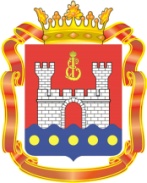 АГЕНТСТВО ПО АРХИТЕКТУРЕ,ГРАДОСТРОЕНИЮ И ПЕРСПЕКТИВНОМУ РАЗВИТИЮ КАЛИНИНГРАДСКОЙ ОБЛАСТИП Р И К А З05 июля 2017 г. № 106 КалининградО подготовке проекта внесения изменений в Правила землепользования и застройки муниципального образования «Зеленоградское городское поселение» в отношении земельного участка с кадастровым номером 39:05:000000:1372В соответствии со статьями 31, 33 Градостроительного кодекса Российской Федерации, рассмотрев предложение директора общества с ограниченной ответственностью «Стройбиз», с учетом протокола заседания комиссии по подготовке проекта правил землепользования и застройки муниципальных образований Калининградской области от 19 июня 2017 № 2, рекомендаций, содержащихся в заключении комиссии по подготовке проекта правил землепользования и застройки муниципальных образований Калининградской области от 19 июня  2017 № 13, п р и к а з ы в а ю:1. Подготовить проект внесения изменений в Правила землепользования и застройки муниципального образования «Зеленоградское городское поселение», утвержденные решением городского Совета депутатов муниципального образования «Зеленоградское городское поселение» от 18.12.2012 № 173, (далее – Проект) в части:- установления в отношении земельного участка с кадастровым номером 39:05:000000:1372 территориальной зоны обслуживания объектов, необходимых для осуществления производственной и предпринимательской деятельности (индекс «ОДЗ 4»).2. Предложения заинтересованных лиц для подготовки Проекта принимаются комиссией по подготовке проекта правил землепользования и застройки муниципальных образований Калининградской области                   (далее - Комиссия) по адресу: г. Калининград, ул. Дм. Донского, 1, до даты опубликования решения о проведении публичных слушаний по Проекту.3. Отделу документов градостроительного зонирования Агентства по архитектуре, градостроению и перспективному развитию Калининградской области (М.Н. Краснонос):1) во взаимодействии с Комиссией подготовить Проект в соответствии с требованиями технических регламентов; документами территориального планирования муниципального образования;2) обеспечить размещение на официальном сайте Правительства Калининградской области в информационно-телекоммуникационной сети «Интернет» сообщения о принятии решения о подготовке Проекта в соответствии с частями 7, 8 статьи 31 Градостроительного кодекса Российской Федерации в срок, не позднее чем по истечении 10 дней с даты издания настоящего приказа;3) направить сообщение о принятии решения о подготовке Проекта главе администрации муниципального образования «Зеленоградский городской округ» в соответствии с частями 7, 8 статьи 31 Градостроительного кодекса Российской Федерации для опубликования в установленном порядке и размещения на официальном сайте муниципального образования «Зеленоградский городской округ» в срок, не позднее чем по истечении 10 дней с даты издания настоящего приказа;4) направить Проект главе администрации муниципального образования «Зеленоградский городской округ» для организации и проведения публичных слушаний по Проекту в установленные законом сроки;5) совместно с Комиссией и администрацией муниципального образования «Зеленоградский городской округ» провести публичные слушания по Проекту в соответствии с частями 12, 14 статьи 31 Градостроительного кодекса Российской Федерации.4. Контроль за исполнением настоящего приказа оставляю за собой. 5. Настоящий приказ вступает в силу по истечении 10 дней с даты его официального опубликования.Руководитель (директор)                                                                 Н.В. Васюкова